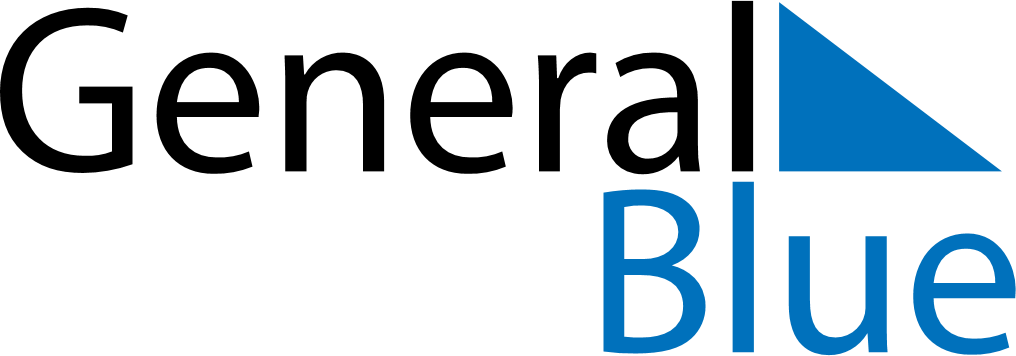 1660 1660 1660 1660 1660 1660 1660 APRILSundayMondayTuesdayWednesdayThursdayFridaySaturdayAPRIL123APRIL45678910APRIL11121314151617APRIL18192021222324APRIL252627282930MY NOTES